от 15 августа 2023 года № 4О созыве тридцать шестой сессии Собрания депутатов Юксарского сельского поселения четвертого созываСозвать тридцать шестую сессию Собрания депутатов Юксарского сельского поселения 18 сентября 2023 года в 13 часов 00 минут с повесткой дня:1. О внесении изменений в Устав Юксарского сельского поселения Килемарского  муниципального района Республики Марий Эл.2. Об утверждении Положения о народных дружинах по охране общественного порядка на территории Юксарского сельского поселения.3. Об исполнении бюджета Юксарского сельского поселения Килемарского муниципального района Республики Марий Эл за I полугодие 2023 года. Глава Юксарского сельского поселения                                                               М.Н.СкворцоваЙӰКСӒР СОЛА ПОСЕЛЕНИЙЫНГЛАВАЖЫГЛАВА ЮКСАРСКОГО СЕЛЬСКОГО ПОСЕЛЕНИЯРАСПОРЯЖЕНИРАСПОРЯЖЕНИЕ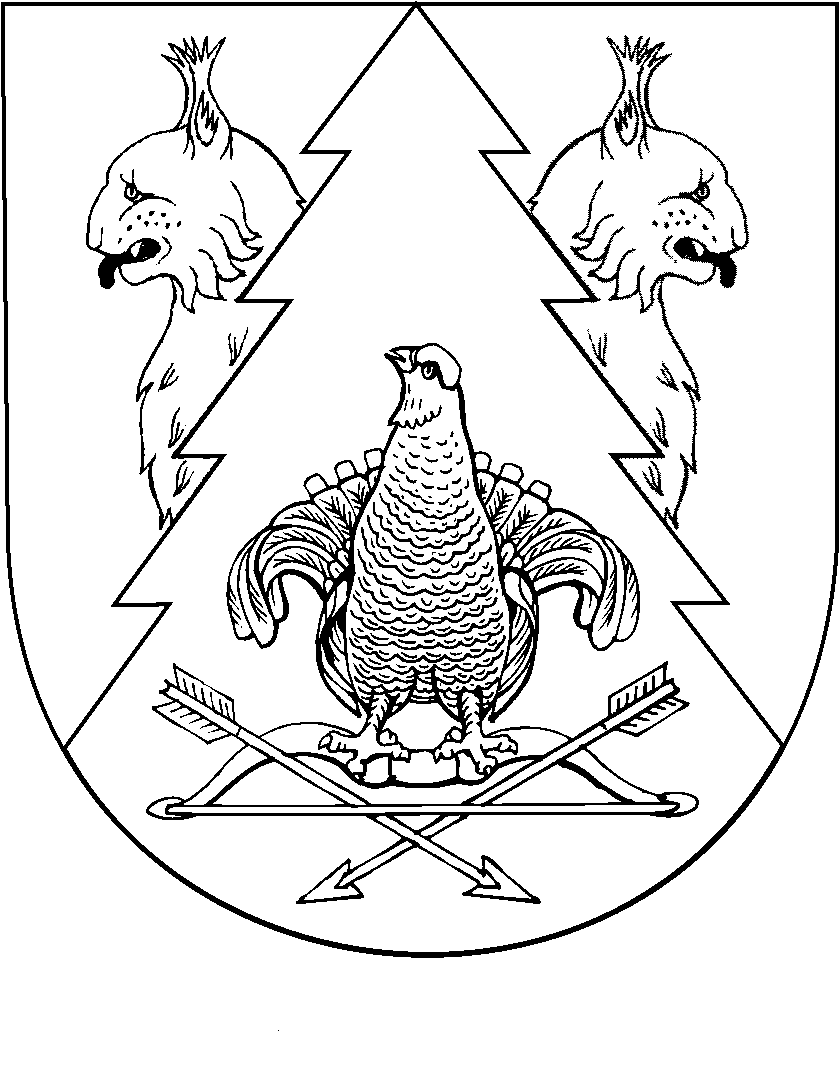 